СВетильник Встраиваемый СВЕТОДИОДНЫЙ ТМ «FERON» с декоративной    подсветкой МОДЕЛЬ AL2880                                                                                  Инструкция по эксплуатацииОписание светильникаВстраиваемый светодиодный светильник AL2880 – светильники со светодиодными источниками света общего назначения. Это универсальное  решение для освещения и декоративной подсветки общественных помещений: магазинов, торговых центров, офисного пространства, помещений кафе, ресторанов и прочее. Также светильники подходят для применения в освещении жилых помещений и в интерьерной подсветке. Светильники предназначены для работы в сети переменного тока с номинальным напряжением 230В. Качество электроэнергии должно соответствовать  ГОСТ Р 32144-2013.Светильники имеют сертификат соответствия требованиям технических регламентов Таможенного Союза: ТР ТС 004/2011 «О безопасности низковольтного оборудования», ТР ТС 020/2011 «Электромагнитная совместимость технических средств».Светильники устанавливаются в нишу из нормально воспламеняемого материала. Светильники предназначены для использования только внутри помещений.Технические характеристики представленные в данном руководстве технические характеристики могут незначительно отличаться в зависимости от партии производства, производитель имеет право вносить изменения в конструкцию продукта без предварительного уведомления (см. на упаковке)Комплектность- Светильник- Инструкция по эксплуатации- УпаковкаМеры предосторожностиК работе со светильником допускаются лица, имеющие необходимую квалификацию. Обратитесь к квалифицированному электрику.Все работы по монтажу и подключению светильника осуществляются только при выключенном электропитании.Применение во влажных, запылённых, пожароопасных или взрывоопасных помещениях запрещено.Светильники предназначены для использования только внутри помещений. Запрещена эксплуатация светильника при поврежденной изоляции питающего шнура, поврежденным корпусом драйвера или светильника.Запрещена эксплуатация светильника с диммером (светорегулятором).Радиоактивные и ядовитые вещества в состав светильника не входят.Монтаж и подключениеИзвлеките светильник из упаковки и проведите внешний осмотр, проверьте наличие всей необходимой комплектации.Обесточьте и подготовьте к подключению кабель питающей сети. Подведите питающий кабель к месту установки светильника.Выполните разметку потолка и подготовку монтажных отверстий в соответствии с установочными размерами светильника, указанными в данной инструкции и на упаковке светильника.Светильник может использоваться только со светодиодным драйвером (идет в комплекте поставки).Сначала подключите к светильнику драйвер, затем подключите драйвер к сети 220В, согласно схеме: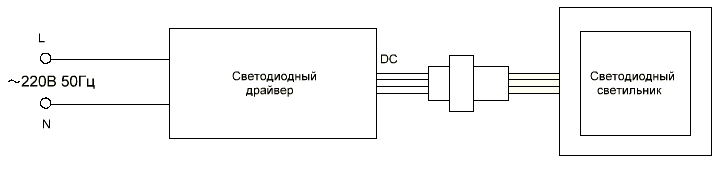 Установите светильник в монтажной нише как показано на схеме: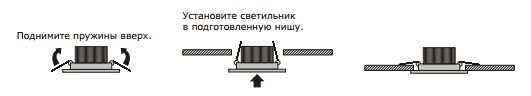 Включите питание.Переключение режимов работы светильникаПереключение между режимами работы светильника осуществляется при помощи поочередного включения/выключения питания светильника, в короткий промежуток времени (не более 5 секунд).Обслуживание и ремонтВсе работы по обслуживанию светильника осуществлять только при выключенном электропитании.Светильник не требует специального технического обслуживания. Протирку светильника от пыли производить мягкой сухой тканью по мере необходимости.Возможные неисправности и способы их устраненияЕсли после произведенных действий светильник не загорается, то дальнейший ремонт не целесообразен  (неисправимый дефект). Обратитесь в место продажи светильника.ХранениеСветильники хранятся в картонных коробках в ящиках или на стеллажах в помещениях при температуре окружающей среды от -20°С до +60°С при относительной влажности окружающей среды не превышающей 80% при температуре 25°С. Срок хранения светильника на складе не более двух лет.ТранспортировкаСветильник в упаковке пригоден для транспортировки автомобильным, железнодорожным, морским или авиационным      транспортом. Информация об изготовителе и дата производства.Сделано в Китае. Информация об изготовителе нанесена на индивидуальную упаковку. Дата изготовления нанесена на корпус светильника в формате ММ.ГГГГ, где ММ – месяц изготовления, ГГГГ – год изготовления.УтилизацияСветильник утилизируется в соответствии с правилами утилизации бытовой электронной техники. Гарантийные обязательстваУсловия гарантии на светильник уточняйте на месте продажи. Гарантийное обслуживание оказывается только при условии заполненного гарантийного талона. Максимальный срок гарантии 1 год (12 месяцев) с момента продажи.Бесплатное гарантийное обслуживание производится при условии, что возникшая неисправность, вызвана дефектом, связанным с производством изделия, при условии правильной эксплуатации в течение гарантийного срокаЗамене подлежит продукция ТМ «FERON» не имеющая видимых механических повреждений.Продукция подлежит замене при возврате полной комплектации товара, упаковка которого не повреждена (потеря товарного вида).Гарантия распространяется только на ассортимент, проданный через розничную сеть.Гарантия не действительна, если изделие использовалось в целях, не соответствующих его прямому назначению; дефект возник после передачи изделия потребителю и вызван неправильным или небрежным обращением, неправильной транспортировкой, обслуживанием, хранением или эксплуатацией. А также в случае воздействия непреодолимых сил (в т.ч. высоковольтных разрядов и молний, пожара, урагана и пр.), несчастного случая, умышленного или неосторожного действия потребителя или третьих лиц.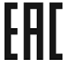 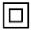 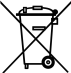 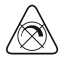 Номинальное напряжение питанияНоминальное напряжение питания230В±10%/50ГцПотребляемая мощность светильника не болееПотребляемая мощность светильника не более9 ВтКоэффициент мощности не менееКоэффициент мощности не менее0,5Световой поток, лмСветовой поток, лм720Световая отдача не менее, лм/ВтСветовая отдача не менее, лм/Вт80Класс энергоэффективности Класс энергоэффективности АТип светодиодовТип светодиодовSMD2835Количество LEDОсвещение30Количество LEDПодсветка30Цветовая температура основного светаЦветовая температура основного света4000KЦветовая температура подсветкиЦветовая температура подсветки3000КРежимы работыРежимы работыОсновной свет+подсветка/основной свет/подсветкаКоэффициент пульсаций освещенности Коэффициент пульсаций освещенности <5%Общий индекс цветопередачи Ra Общий индекс цветопередачи Ra >70Класс защиты от поражения электрическим токомКласс защиты от поражения электрическим токомIIСтепень защиты от пыли и влагиСтепень защиты от пыли и влагиIP20Тип климатического исполненияТип климатического исполненияУХЛ4Диапазон рабочих температурДиапазон рабочих температур-10..+40°СТемпература храненияТемпература хранения-20..+60°СОтносительная влажность не болееОтносительная влажность не более80% (при 25°С)Материал корпусаМатериал корпусаПластик, металлМатериал рассеивателяМатериал рассеивателяМатовый акриловый полимерГабаритные размерыГабаритные размерыØ160х28 ммВстраиваемый размерВстраиваемый размерØ118 ммСрок службы светодиодовСрок службы светодиодов30000 часовВнешние проявления и дополнительные признаки неисправностиВероятная причинаМетод устраненияПри включении питания светильник не работаетОтсутствует напряжение в питающей сетиПроверьте наличие напряжения питающей сети и, при необходимости, устраните неисправностьПри включении питания светильник не работаетПлохой контакт электрических соединенийПроверьте контакты в схеме подключения и устраните неисправностьПри включении питания светильник не работаетПовреждены питающие проводаПроверьте целостность цепей и целостность изоляцииВ выключенном состоянии светильник тускло светит или моргаетСветильник подключен к сети питания через выключатель с неоновой или светодиодной подсветкойПодключите светильник через выключатель без подсветки, либо отключите подсветкуВ выключенном состоянии светильник тускло светит или моргаетСветильник подключен к сети через выключатель, который обрывает нейтральный проводник, а не фазовыйОбратитесь к квалифицированному электрику, чтобы устранить неисправность  электрической проводки